DEKLARACJA  UCZESTNICTWA               w zajęciach/warsztatach* w Centrum Kultury w Łomiankach Zajęcia/warsztaty Dane uczestnika zajęć/warsztatówOświadczenieWyrażenie zgody*   niepotrzebne skreślićJednocześnie oświadczam, że zapoznałam (-em) się z treścią klauzuli informacyjnej o przetwarzaniu danych osobowych na podstawie Rozporządzenia Parlamentu Europejskiego i Rady (UE) 2016/679 z dnia 27 kwietnia 2016 r. w sprawie ochrony osób fizycznych w związku z przetwarzaniem danych osobowych i w sprawie swobodnego przepływu takich danych oraz uchylenia dyrektywy 95/46/WE, w tym z informacją o celach i sposobach przetwarzania moich i mojego dziecka danych osobowych, prawie dostępu do treści tych danych, prawie ich poprawienia oraz prawie do wycofania zgody w dowolnym momencie, która nie ma wpływu na zgodność z prawem przetwarzania, którego dokonano na podstawie zgody przed jej cofnięciem.…………………………………		              …………………………………………………               (miejscowość, data)			                                (czytelny podpis uczestnika lub rodzica/opiekuna*)Nazwa zajęć/warsztatów*Instruktor prowadzący zajęcia/warsztaty*Jednorazowe/Nieodpłatne/Odpłatne*Nazwisko i imię uczestnika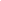 WiekTelefon kontaktowyAdres zamieszkaniaNazwiska i imiona rodziców/opiekunów* (w przypadku uczestnika nieletniego)Adres e-mailTelefony kontaktowe rodziców/opiekunów*1Oświadczam, że posiadam/nie posiadam* Kartę Rodzina 3+/Kartę Rodzina 4+/Kartę Rodziny R*: nr……………..2Oświadczam, że stan zdrowia mój/mojego dziecka* pozwala na uczestnictwo 
w zajęciach/warsztatach* organizowanych przez Centrum Kultury w Łomiankach.3Oświadczam, że ponoszę odpowiedzialność za bezpieczeństwo mojego dziecka przed zajęciami/warsztatami* organizowanymi przez Centrum Kultury w Łomiankach jak też po ich zakończeniu.4Oświadczam, że zapoznałam/łem się z Regulaminem uczestnictwa w zajęciach i w pełni akceptuję jego treść.5Oświadczam, że jako rodzic/opiekun prawny* ponoszę pełną odpowiedzialność materialną w przypadku gdy moje dziecko umyślnie dokona zniszczeń, uszkodzeń spowodowanych przez niewłaściwe użytkowanie mienia lub niezgodne z jego przeznaczeniem oraz postępowanie niezgodne z Regulaminem Centrum Kultury w Łomiankach.6Zobowiązuję się do terminowego uiszczania opłat za zajęcia/warsztaty* na zasadach określonych w Regulaminie uczestnictwa w zajęciach. 1Wyrażam zgodę/nie wyrażam zgody* na uczestnictwo mojego dziecka                                                       w zajęciach/warsztatach* w terenie, wycieczkach, spacerach, i innych formach zajęć organizowanych przez Centrum Kultury w Łomiankach, a także uczestnictwo w konkursach, przeglądach, występach artystycznych i innych działaniach organizowanych przez podmioty trzecie, w których dziecko reprezentuje Centrum Kultury w Łomiankach.2Wyrażam zgodę na przetwarzanie moich danych osobowych przez Centrum Kultury w Łomiankach, które jest Administratorem danych, zgodnie z art. 6 ust. 1 lit. a Rozporządzenia Parlamentu Europejskiego i Rady (UE) 2016/679  z dnia 27 kwietnia 2016 r. w sprawie ochrony osób fizycznych w związku z przetwarzaniem danych osobowych                               i w sprawie swobodnego przepływu takich danych oraz uchylenia dyrektywy 95/46/WE                    (ogólne rozporządzenie o ochronie danych – RODO) (Dz. Urz. UE L 119 s.1).3Wyrażam zgodę/nie wyrażam zgody* na nieodpłatne utrwalenie i publikowanie mojego wizerunku/ wizerunku mojego dziecka ( w formie fotograficznej i filmowej) przez Centrum Kultury w Łomiankach, zgodnie z art. 81 ust.1 ustawy o prawie autorskim i prawach pokrewnych z dnia 4 lutego 1994 r. (tekst. jedn. Dz. U. z 21 czerwca 2018 roku poz. 1191                        z późn.zm.) Jednocześnie oświadczam, że moja zgoda dotyczy fotografii i materiału filmowego przedstawiających  mój wizerunek/ wizerunek mojego dziecka, dokumentujących wszelkie formy zajęć/warsztatów* oraz imprez organizowanych przez Centrum Kultury w Łomiankach oraz że rozpowszechnianie przez Centrum Kultury w Łomiankach mojego wizerunku/ wizerunku mojego dziecka w formie fotografii i materiału filmowego może być realizowane bez ograniczeń czasowych za pośrednictwem dowolnego medium.4Wyrażam zgodę/nie wyrażam zgody* na otrzymywanie wiadomości e-mail (na adres podany w deklaracji uczestnictwa ) zgodnie z Ustawą z dnia 18.07.2002 r. o świadczeniu usług drogą elektroniczną ( Dz. U. nr 144, poz.1204 z póź. zm.) dotyczących działalności statutowej Centrum Kultury  w Łomiankach.